3. Организация деятельности школы по реализации закона «Об образовании в РФ» 3.1. Организация деятельности школы, направленной на  получение общего образования Задачи :   создать условия, обеспечивающие развитие каждого обучающихся   в соответствии с его склонностями, интересами и возможностями;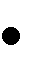 достичь оптимального уровня базового и дополнительного образования.№Мероприятия СрокиОтветственные1Смотр готовности классов, учебных кабинетов к началу учебного годаавгустдиректор школы, заве- дующие кабинетами2Корректировка плана работы на 2017-2018 уч. годавгустДиректор школы3Утверждение плана внутришкольного контроля.августадминистрация4Утверждение рабочих программ учебных предметов, занятий, курсов, внеурочной деятельностиавгустадминистрация, руководители ШМО5Назначение классных руководителей, руководителей кружковых занятий, воспитателей группсентябрьдиректор школы6Изучение нормативных документов, регламентрую- щих учебно - вопитательный процесс, ознакомление педагогических работников с документамисентябрьадминистрация7Утверждение социального паспорта школысентябрьзам. директора по УВР8Организация горячего питания обучающихсяСентябрьзам. директора по УВР9Обеспечение преемственности дошкольного и начального, начального и основного, основного и среднего общего образованияСентябрь  администрация10Осуществление индивидуального  подхода к обучению слабоуспевающих обучающихся.в течение годаучителя - предметники11Осуществление контроля  по предварительной успеваемости сильных и слабоуспевающих обучающихся, посещаемости учебных занятий обучающимися.в течение годазам. директора по УВР12Организация текущего, промежуточного и итогового контроля знаний,   анализ результатовпо четвер- тямзам. директора по УВР13Контроль уровня преподавания учебных предметов, курсовв течение годадиректор, зам. дирек- тора по УВР14Анализ прохождения программного материалапо четв.зам. директора по УВР15Организация и проведение  школьного этапа олимпиад. Анализ  результатов.октябрь- ноябрьадминистрация16Подготовка к муниципальному, региональному этапам Всероссийской олимпиады школьников.1 четвертьзам.директора по УВР17Организация и проведение  предметных декадв теч.годаРуководители ШМО18Организация обучения детей на домув теч.годаадминистрация19Своевременное информирование родителей обучающихся об итогах успеваемости их детейв течение годакл. руководители20Организация индивидуальной работы с обучающимися, имеющими неудовлетворительные отметки по предметамв течение годаучителя-предметники21Ведение журнала по ТБ, проведение инструктажа с обучающимисяв течение годакл. руководители22Анализ работы по всеобучумай-июньдиректор